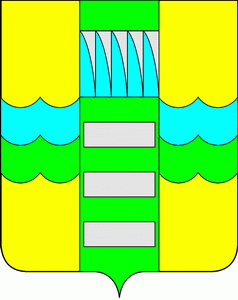 О внесении изменений в постановление Администрации муниципального образования город Саяногорск от 24.10.2007г. №1769«Об утверждении «Порядка оценки эффективности предоставляемыхналоговых льгот по местным налогам»В связи с внесением изменений в федеральные нормативно-правовые документы, руководствуясь статьями 30, 32 Устава муниципального образования город Саяногорск, утвержденного решением Саяногорского городского Совета депутатов от 31.05.2005 №35, Администрация муниципального образования город СаяногорскП О С Т А Н О В Л Я  Е Т:Внести в постановление Администрации муниципального образования город Саяногорск от 24.10.2007г. №1769 «Об утверждении «Порядка оценки эффективности предоставляемых налоговых льгот по местным налогам»  (далее по тексту – постановление) следующие изменения: изложить пункт 4 постановления в следующей редакции:«4. Рекомендовать Межрайонной инспекции Федеральной налоговой службы №2 по Республике Хакасия представлять в Отдел экономики и развития Администрации муниципального образования город Саяногорск информацию о суммах льгот, фактически предоставленных по решениям представительного органа - Совета депутатов муниципального образования город Саяногорск, в разрезе видов налогов и категорий налогоплательщиков за отчетный год - не позднее 31 июля года, следующего за отчетным годом.»; изложить пункт 5.6 приложения №1 к постановлению в следующей редакции:«5.6. Для оценки эффективности от предоставления налоговых льгот используются показатели деятельности налогоплательщиков за отчетный год и год, предшествующий отчетному году.Налогоплательщик (организация или индивидуальный предприниматель), которому предоставлена налоговая льгота по местным налогам на территории муниципального образования город Саяногорск, представляет сведения по показателям финансово-экономической деятельности организации или индивидуального предпринимателя в Отдел экономики и развития Администрации  муниципального  образования  город                                                                                                                   Саяногорск по установленной форме (приложение №3 к настоящему "Порядку оценки эффективности налоговых льгот по местным налогам").»         1.3. изложить Приложение №3 к Порядку оценки эффективности налоговых льгот по местным налогам согласно приложению №1 к настоящему постановлению.Настоящее постановление вступает в силу со дня его официального опубликования.Информационно-аналитическому отделу Администрации муниципального образования город Саяногорск опубликовать настоящее постановление в средствах массовой информации и разместить на официальном сайте муниципального образования город Саяногорск в сети Интернет.Контроль за исполнением настоящего постановления возложить на заместителя Главы муниципального образования город Саяногорск по экономическим вопросам.Глава муниципального  образования город Саяногорск			                           Л.М. БыковПриложение №1к Постановлению Администрации муниципального образования город Саяногорск от 14.08.2017 №692«Приложение №3к Постановлению Администрации муниципального образования город Саяногорск от 24.10.2007 №1769ПОКАЗАТЕЛИФИНАНСОВО-ЭКОНОМИЧЕСКОЙ ДЕЯТЕЛЬНОСТИ ОРГАНИЗАЦИИ ИЛИ ИНДИВИДУАЛЬНОГО ПРЕДПРИНИМАТЕЛЯНаименование категории налогоплательщиков _______________________________________________________Полное  наименование организации или индивидуального предпринимателя _____________________________ИНН организации или индивидуального предпринимателя _____________________________________________Кадастровый номер земельного участка  _____________________________________________________________Кадастровая стоимость земельного участка, руб. ______________________________________________________Ставка налога, % _________________________________________________________________________________Количество полных месяцев использования налоговой льготы __________________________________________Сумма льготы, руб. _______________________________________________________________________________на основании НПА _______________________________________________________________________________                                                 (номер пункта, дата и номер нормативно-правового акта, устанавливающего льготу)для расчета экономической эффективности налоговых льготдля расчета бюджетной и социальной эффективности налоговых льгот Руководитель организации или индивидуального предпринимателя* _______________________ _____________________________________________________________________                (подпись) 			                 (Ф.И.О.) М.П. Исполнитель: ______________________ ___________________________________________ телефон ____________________               (подпись) 	                                (Ф.И.О.)-------------------------------    <*> Руководитель организации или индивидуальный предприниматель несет  ответственность  за  достоверность  представленных данных,   которая   подтверждается   данными   налоговой,  бухгалтерской  истатистической отчетности.»Управляющий делами Администрации муниципального образования  город Саяногорск                                                    А.Г. КозловскаяN п/пПоказателиЕд. изм.Отчетный ____ годПредыдущий ___ годТемп роста/ снижения %1.Объем производства товаров, продукции, работ, услугтыс. рублей2.Выручка от продажи товаров, работ, услугтыс. рублей3.Валовая прибыльтыс. рублей4.Рентабельность (стр. 3 / стр. 2)%5.Инвестиции в основной капиталтыс. рублей6.Фонд заработной платы работниковтыс. рублей7.Численность работниковчел.8.Среднемесячная заработная плата работников (стр. 6 / стр. 7 / количество месяцев)рублей9.Задолженность по заработной плате перед работниками за сколько месяцевтыс. рублейN п/пПоказателиЕд. изм.Отчетный ____ годПредыдущий ___ годТемп роста/ снижения %1.Общая сумма средств, высвобожденных у организации в результате применения налоговой льготытыс. рублей2.Сумма эффекта, в т.ч.тыс. рублей2.1.Дополнительные налоговые и неналоговые поступления в местный бюджет в разрезе налоговтыс. рублей2.2.Социальные результаты (создание новых рабочих мест, увеличение заработной платы, суммы благотворительной деятельности, суммы на социальные нужды, развитие городской инфраструктуры)%3.Эффективность предоставления налоговых льгот (стр. 1 - стр. 2.1 - стр. 2.2)тыс. рублей